Anmerkungen bezüglich der Beurteilung der Diplomarbeite/Abschlussarbeit:Die Kandidat/innen erfahren vor dem Präsentationstermin keine Teilnoten. Die Gewichtung der einzelnen Teilleistungen erfolgt folgendermaßen: schriftliche Arbeit: ~ 70%, Präsentation: ~ 20%, Diskussion: ~ 10%.Beurteilung von Diplom- und AbschlussarbeitBeurteilung von Diplom- und AbschlussarbeitKandidatin/ Kandidat:                                                     Kl./Jg.:Betreuerin/Betreuer:Thema:Kandidatin/ Kandidat:                                                     Kl./Jg.:Betreuerin/Betreuer:Thema:Kandidatin/ Kandidat:                                                     Kl./Jg.:Betreuerin/Betreuer:Thema:Kandidatin/ Kandidat:                                                     Kl./Jg.:Betreuerin/Betreuer:Thema:Kandidatin/ Kandidat:                                                     Kl./Jg.:Betreuerin/Betreuer:Thema:Kandidatin/ Kandidat:                                                     Kl./Jg.:Betreuerin/Betreuer:Thema: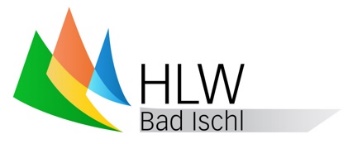 Kandidatin/ Kandidat:                                                     Kl./Jg.:Betreuerin/Betreuer:Thema:Kandidatin/ Kandidat:                                                     Kl./Jg.:Betreuerin/Betreuer:Thema:Kandidatin/ Kandidat:                                                     Kl./Jg.:Betreuerin/Betreuer:Thema:Kandidatin/ Kandidat:                                                     Kl./Jg.:Betreuerin/Betreuer:Thema:Kandidatin/ Kandidat:                                                     Kl./Jg.:Betreuerin/Betreuer:Thema:Kandidatin/ Kandidat:                                                     Kl./Jg.:Betreuerin/Betreuer:Thema:Beurteilungs-kriterienDie Kandidatin/ Der KandidatSchriftliche ArbeitDie Kandidatin/ Der KandidatSchriftliche Arbeit
weitüber dasgeforderte Maß hinaus

(1) 
über dasgeforderteMaßHinaus(2)gänzlich(3)über-wiegend(4)Nicht erfüllt(5)1)
Eigenverant-wortlichesHandeln und Projekt-management 

(Selbst-kompetenz)… bringt sich aktiv in die Themenfindung und Formulierung der Frage- bzw. Aufgabenstellung ein… bringt sich aktiv in die Themenfindung und Formulierung der Frage- bzw. Aufgabenstellung ein□□□□□1)
Eigenverant-wortlichesHandeln und Projekt-management 

(Selbst-kompetenz)… wählt ein passendes Untersuchungsdesign… wählt ein passendes Untersuchungsdesign□□□□□1)
Eigenverant-wortlichesHandeln und Projekt-management 

(Selbst-kompetenz)… beweist Eigenständigkeit in der Planung und Umsetzung des Vorhabens.… beweist Eigenständigkeit in der Planung und Umsetzung des Vorhabens.□□□□□1)
Eigenverant-wortlichesHandeln und Projekt-management 

(Selbst-kompetenz)… führt ein Prozessprotokoll… führt ein Prozessprotokoll□□□□□1)
Eigenverant-wortlichesHandeln und Projekt-management 

(Selbst-kompetenz)… koordiniert sich mit den Teammitgliedern und hält sich an Vereinbarungen.… koordiniert sich mit den Teammitgliedern und hält sich an Vereinbarungen.□□□□□1)
Eigenverant-wortlichesHandeln und Projekt-management 

(Selbst-kompetenz)… erfüllt Projektaufträge und -ziele termingerecht und richtig.… erfüllt Projektaufträge und -ziele termingerecht und richtig.□□□□□1)
Eigenverant-wortlichesHandeln und Projekt-management 

(Selbst-kompetenz)… kommuniziert freundlich, sachlich und ergebnisorientiert mit externen Auftraggeberinnen und Auftraggebern… kommuniziert freundlich, sachlich und ergebnisorientiert mit externen Auftraggeberinnen und Auftraggebern□□□□□2)
Behandlung derFrage- bzw.Aufgaben-Stellung
(InhaltlicheKompetenz)… entwickelt konkrete themenorientierte Fragestellungen… entwickelt konkrete themenorientierte Fragestellungen□□□□□2)
Behandlung derFrage- bzw.Aufgaben-Stellung
(InhaltlicheKompetenz)… gliedert die Arbeit klar, übersichtlich und themenangepasst.… gliedert die Arbeit klar, übersichtlich und themenangepasst.□□□□□2)
Behandlung derFrage- bzw.Aufgaben-Stellung
(InhaltlicheKompetenz)… argumentiert die Ergebnisse korrekt und nachvollziehbar.… argumentiert die Ergebnisse korrekt und nachvollziehbar.□□□□□2)
Behandlung derFrage- bzw.Aufgaben-Stellung
(InhaltlicheKompetenz)… zeigt theoretisches Verständnis und Problembewusstsein… zeigt theoretisches Verständnis und Problembewusstsein□□□□□2)
Behandlung derFrage- bzw.Aufgaben-Stellung
(InhaltlicheKompetenz)… dokumentiert explizit den Erkenntnisgewinn und formuliert eine schlüssige Zusammenfassung.… dokumentiert explizit den Erkenntnisgewinn und formuliert eine schlüssige Zusammenfassung.□□□□□2)
Behandlung derFrage- bzw.Aufgaben-Stellung
(InhaltlicheKompetenz)… setzt Abbildungen zielorientiert ein und interpretiert diese richtig.… setzt Abbildungen zielorientiert ein und interpretiert diese richtig.□□□□□2)
Behandlung derFrage- bzw.Aufgaben-Stellung
(InhaltlicheKompetenz)… vermeidet themenfremde bzw. redundante Ausführungen.… vermeidet themenfremde bzw. redundante Ausführungen.□□□□□3)
Recherche
(Informations-kompetenz)… recherchiert kritisch und sachlogisch.… recherchiert kritisch und sachlogisch.□□□□□3)
Recherche
(Informations-kompetenz)… beweist Eigenständigkeit in der Auswahl themenbezogener Quellen… beweist Eigenständigkeit in der Auswahl themenbezogener Quellen□□□□□3)
Recherche
(Informations-kompetenz)… kann die Qualität der Quellen und des Datenmaterials richtig einschätzen.… kann die Qualität der Quellen und des Datenmaterials richtig einschätzen.□□□□□3)
Recherche
(Informations-kompetenz)… konzentriert sich auf themenrelevante Quellen.… konzentriert sich auf themenrelevante Quellen.□□□□□3) 
Stil- und Sprachregeln
(SprachlicheKompetenz)… verfasst Texte hinsichtlich Orthografie, Grammatik und Zeichensetzung den Anforderungen entsprechend.… verfasst Texte hinsichtlich Orthografie, Grammatik und Zeichensetzung den Anforderungen entsprechend.□□□□□3) 
Stil- und Sprachregeln
(SprachlicheKompetenz)… verwendet eine sachlich korrekte Fachsprache.… verwendet eine sachlich korrekte Fachsprache.□□□□□3) 
Stil- und Sprachregeln
(SprachlicheKompetenz)… zitiert den allgemein anerkannten Regeln entsprechend durchgängig und richtig.… zitiert den allgemein anerkannten Regeln entsprechend durchgängig und richtig.□□□□□5)
Formale Kriterien
(Gestaltungs-kompetenz)… gestaltet das Layout den schulinternen Vorgaben entsprechend.□□□□□□5)
Formale Kriterien
(Gestaltungs-kompetenz)… erstellt Verzeichnisse (Inhalts-, Literatur-, Abbildungsverzeichnis…) vollständig und beschriftet Abbildungen/Tabellen (inkl. Quellenangabe).□□□□□□5)
Formale Kriterien
(Gestaltungs-kompetenz)… gibt eine vollständige Arbeit, die den gesetzlichen Vorgaben (Gliederung, Umfang) entspricht ab.□□□□□□Summe aus 1 bis 5Summe aus 1 bis 5Präsentation und Diskussion6)

Aufbau und Inhalt… gliedert die Präsentation klar und schlüssig und überschreitet die Zeitvorgabe von 5 – 7 min nicht.□□□□□□6)

Aufbau und Inhalt...erörtert strukturiert den persönlichen Zugang zur Thematik, bedeutende Kerninhalte, analysierte Ergebnisse und gibt einen kurzen Ausblick.□□□□□□6)

Aufbau und Inhalt…kann Querverbindungen innerhalb der Projektgruppe herstellen (vernetztes Denken)□□□□□□6)

Aufbau und Inhalt…Ergebnisse und Diagramme sollen dargestellt werden. (Folie dient nicht als Stichwortzettel)□□□□□□6)

Aufbau und Inhalt…spricht frei, rhetorisch korrekt und grammatikalisch richtig.□□□□□□7) 
Sprache, AuftretenDiskussion (Diskursfähig-keit)…verwendet angemessene Fachsprache und tritt überzeugend auf.□□□□□□7) 
Sprache, AuftretenDiskussion (Diskursfähig-keit)…beantwortet Fragen zum methodischen Vorgehen und zum Arbeitsprozess korrekt.□□□□□□7) 
Sprache, AuftretenDiskussion (Diskursfähig-keit)…antwortet auf Fragen zum Inhalt des Projektes richtig und kann eigene Argumente sachlogisch begründen.□□□□□□Summe aus 6 bis 7 Summe aus 6 bis 7 Gesamtbeurteilung der schriftlichen Arbeit (~ 70%)
Summe aus 1 bis 5Gesamtbeurteilung der schriftlichen Arbeit (~ 70%)
Summe aus 1 bis 5Gesamtbeurteilung der schriftlichen Arbeit (~ 70%)
Summe aus 1 bis 5Ergebnis der Gesamt-arbeitGesamtbeurteilung der Präsentation inkl. Diskussion (~ 30 %)
Summe aus 6 bis 7Gesamtbeurteilung der Präsentation inkl. Diskussion (~ 30 %)
Summe aus 6 bis 7Gesamtbeurteilung der Präsentation inkl. Diskussion (~ 30 %)
Summe aus 6 bis 7Ergebnis der Gesamt-arbeitGesamtbeurteilungGesamtsumme 1 – 7 durch 7GesamtbeurteilungGesamtsumme 1 – 7 durch 7GesamtbeurteilungGesamtsumme 1 – 7 durch 7Bad Ischl, am Bad Ischl, am Unterschrift PrüferUnterschrift KVUnterschrift Direktor